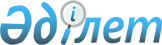 О внесении изменений в приказ Министра внутренних дел Республики Казахстан от 6 марта 2015 года № 190 "Об утверждении Правил организации и ведения мероприятий гражданской обороны"Приказ и.о. Министра по чрезвычайным ситуациям Республики Казахстан от 12 августа 2022 года № 22. Зарегистрирован в Министерстве юстиции Республики Казахстан 17 августа 2022 года № 29150
      ПРИКАЗЫВАЮ:
      1. Внести в приказ Министра внутренних дел Республики Казахстан от 6 марта 2015 года № 190 "Об утверждении Правил организации и ведения мероприятий гражданской обороны" (зарегистрирован в Реестре государственной регистрации нормативных правовых актов за № 10716), следующие изменения:
      в Правилах организации и ведения мероприятий гражданской обороны, утвержденных указанным приказом:
      пункты 6 и 6-1 изложить в следующей редакции:
      "6. Местные исполнительные органы городов и районов областного значения, службы гражданской защиты областей, столицы, городов республиканского значения, территориальные подразделения центральных исполнительных органов ежегодно в период с 1 по 10 ноября соответствующего года представляют в территориальные подразделения уполномоченного органа, отчеты о выполнении мероприятий гражданской обороны по форме, согласно приложению 1 к настоящим Правилам.
      6-1. Службы гражданской защиты городов и районов областного значения, организации, отнесенные к категориям по гражданской обороне, ежегодно в период с 1 по 10 ноября соответствующего года представляют в районные и городские управления (отделы) по чрезвычайным ситуациям территориальных подразделений уполномоченного органа, отчеты о выполнении мероприятий гражданской обороны по форме, согласно приложению 1 к настоящим Правилам.";
      пункт 12 изложить в следующей редакции:
      "12. Обеспечение выполнения мероприятий гражданской обороны возлагается на:
      1) уполномоченный орган и его территориальные подразделения;
      2) структурные подразделения по организации и ведению гражданской обороны в центральных и местных исполнительных органах областей, городов республиканского значения, столицы;
      3) структурные подразделения или отдельных работников по организации и ведению гражданской обороны в организациях, отнесенных к категориям по гражданской обороне, и организациях, на базе которых созданы службы гражданской защиты, непосредственно подчиненных первому руководителю.";
      пункт 20 изложить в следующей редакции:
      "20. Переработка планов гражданской обороны осуществляется на основании распоряжений соответствующих начальников гражданской обороны не реже одного раза в пять лет.";
      пункт 23 изложить в следующей редакции:
      "23. Службы гражданской защиты создаются на республиканском, областном, районном, городском уровнях.
      Местный исполнительный орган совместно с территориальным подразделением уполномоченного органа соответствующей административно-территориальной единицы определяют организации, на базе которых создают соответствующим решением областные, районные и городские службы гражданской защиты. При необходимости в состав служб включаются несколько организации.";
      пункт 34 изложить в следующей редакции:
      "34. На базе служб наблюдения, контроля обстановки и прогнозирования создается сеть наблюдения и лабораторного контроля гражданской обороны, которая предназначена для своевременного обнаружения и индикации радиоактивного, химического, биологического заражения (загрязнения) питьевой воды, пищевого и фуражного сырья, продовольствия, окружающей среды (воздуха, почвы, воды, растительности) в мирное и военное время.";
      пункт 51 изложить в следующей редакции:
      "51. Основными исходными данными для планирования эвакуационных мероприятий являются:
      1) численность населения, проживающего в городах и в безопасной зоне, и военнообязанных, имеющих мобилизационные предписания и лиц, подлежащих призыву в Вооруженные Силы Республики Казахстан;
      2) перечень организаций, продолжающих свою деятельность в городах, отнесенных к группам по гражданской обороне, в военное время, с указанием общей численности рабочих и служащих, а также численность наибольшей работающей смены и время работы смен;
      3) перечень организаций, переносящих свою деятельность на военное время в безопасную зону, с указанием численности рабочих, служащих и членов их семей;
      4) количество учебных заведений, дошкольных учреждений с указанием численности обучающихся, детей, а также преподавательского состава и обслуживаемого персонала;
      5) зоны возможных сильных разрушений вокруг городов, отнесенных к группам по гражданской обороне, численность населения, проживающего в этих зонах;
      6) районы и пункты, в которых запрещено размещение рассредоточиваемого и эвакуируемого населения;
      7) возможности районов и городов по размещению рассредоточиваемого и эвакуируемого населения;
      8) наличие в районах размещения населения защитных сооружений (убежищ, противорадиационных укрытий, горных выработок, простейших укрытий), а также источников водоснабжения;
      9) возможность транспорта, привлекаемого для эвакуационных перевозок, с учетом личного транспорта эвакуируемого населения;
      10) возможность регулирования потока транспорта с учетом возможной обстановки;
      11) дорожная сеть, ее состояние и пропускная способность;
      12) наличие и возможности практического использования маршрутов для эвакуации населения пешим порядком;
      13) средства связи и системы, предназначенные для оповещения населения о рассредоточении и эвакуации, а также для руководства эвакуационными мероприятиями;
      14) местные условия и сезонные климатические особенности, влияющие на проведение рассредоточения и эвакуации населения;
      15) количество населения, прибывающего из соседних областей и сроки их прибытия";
      подпункт 3) пункта 52 изложить в следующей редакции:
      3) третья группа – педагогические работники, студенты и учащиеся организаций образования за исключением дошкольных и общеобразовательных организаций, их обслуживающий персонал; пенсионеры, содержащиеся в домах для лиц с инвалидностью и престарелых, их обслуживающий персонал;
      заголовок главы 6 изложить в следующей редакции:
      "Глава 6. Инженерно-технические мероприятия гражданской обороны";
      заголовок главы 7 изложить в следующей редакции:
      "Глава 7. Объекты и имущество гражданской обороны";
      пункт 72 изложить в следующей редакции:
      "72. Порядок создания и использования объектов гражданской обороны на территории Республики Казахстан определен постановлением Правительства Республики Казахстан от 19 декабря 2014 года № 1357 "Об утверждении Правил создания и использования объектов гражданской обороны".";
      пункт 74 изложить в следующей редакции:
      "74. При обследовании защитных сооружений гражданской обороны необходимо наличие следующей документации:
      паспорт убежища (противорадиационного укрытия) по форме, согласно приложению 2 к настоящим Правилам;
      журнал обследования защитного сооружения гражданской обороны по форме, согласно приложению 3 к настоящим Правилам;
      журнал регистрации показателя микроклимата и газового состава воздуха в убежище (противорадиационном укрытии) по форме, согласно приложению 4 к настоящим Правилам;
      план защитного сооружения гражданской обороны;
      план приведения в готовность защитного сооружения гражданской обороны;
      перечень оборудования, инструментов и имущества в защитном сооружений гражданской обороны;
      список телефонов органов управления;
      список личного состава группы по обслуживанию защитного сооружения гражданской обороны;
      эксплуатационная схема систем жизнеобеспечения (вентиляции, водоснабжения и канализации, электроснабжения защитного сооружения);
      инструкции по обслуживанию дизельной электростанции, фильтровентиляционного оборудования (при наличии) защитного сооружения гражданской обороны.";
      приложение 1 изложить в новой редакции согласно приложению к настоящему приказу.
      2. Комитету по гражданской обороне и воинским частям Министерства по чрезвычайным ситуациям Республики Казахстан в установленном законодательством Республики Казахстан порядке обеспечить:
      1) государственную регистрацию настоящего приказа в Министерстве юстиции Республики Казахстан;
      2) размещение настоящего приказа на интернет-ресурсе Министерства по чрезвычайным ситуациям Республики Казахстан;
      3) в течение десяти рабочих дней после государственной регистрации настоящего приказа представление в Юридический департамент Министерства по чрезвычайным ситуациям Республики Казахстан сведений об исполнении мероприятий, согласно подпунктам 1) и 2) настоящего пункта.
      3. Контроль за исполнением настоящего приказа возложить на курирующего вице-министра по чрезвычайным ситуациям Республики Казахстан.
      4. Настоящий приказ вводится в действие по истечении десяти календарных дней после дня его первого официального опубликования. Отчеты о выполнении мероприятий гражданской обороны Отчет о выполнении мероприятий гражданской обороны центральными исполнительными органами и их территориальными подразделениями
      Наименование организации___________________________________________
      Бизнес-идентификационный номер_____________________________________
      Адрес местонахождения_______________________________________________
      Сфера деятельности___________________________________________________
      Наименование структурного подразделения по организации и ведению гражданской
      обороны_____________________________________________________________
      Фамилия, имя, отчество (при его наличии) (далее – Ф.И.О.), должность первого
      руководителя_________________________________________________________
      Ф.И.О. (при его наличии) сотрудника (отдельного работника) по организации и ведению гражданской обороны_
      ____________________________________________________________________
      Контактные данные (№ телефонов), адрес электронной почты_______________ Отчет о выполнении мероприятий гражданской обороны местными исполнительными органами областей, городов республиканского значения и столицы, района (города областного значения)
      Наименование организации____________________________________________
      Бизнес-идентификационный номер______________________________________
      Адрес местонахождения_______________________________________________
      Сфера деятельности___________________________________________________
      Наименование структурного подразделения по организации и ведению гражданской
      обороны____________________________________________________________
      Ф.И.О. (при его наличии), должность первого руководителя_________________
      Ф.И.О. (при его наличии) сотрудника (отдельного работника) по организации и ведению гражданской
      обороны____________________________________________________________
      Контактные данные (№ телефонов), адрес электронной почты_______________ Отчет о выполнении мероприятий гражданской обороны службами гражданской защиты областей, городов республиканского значения и столицы, района (города областного значения)
      Наименование организации_____________________________________________
      Бизнес-идентификационный номер______________________________________
      Адрес местонахождения_______________________________________________
      Сфера деятельности___________________________________________________
      Категория предпринимательства________________________________________
      Наименование структурного подразделения по организации и ведению гражданской
      обороны____________________________________________________________
      Ф.И.О. (при его наличии), должность руководителя
      _____________________________________________________________________
      Ф.И.О. (при его наличии) сотрудника (отдельного работника) по организации и ведению гражданской
      обороны_____________________________________________________________
      Контактные данные (№ телефонов), адрес электронной почты_______________ Отчет о выполнении мероприятий гражданской обороны организациями, отнесенных к категории по гражданской обороне
      Наименование организации_____________________________________________
      Бизнес-идентификационный номер______________________________________
      Адрес местонахождения_______________________________________________
      Сфера деятельности___________________________________________________
      Категория предпринимательства________________________________________
      Наименование структурного подразделения по организации и ведению гражданской
      обороны____________________________________________________________
      Ф.И.О. (при его наличии), должность руководителя________________________
      Ф.И.О. (при его наличии) сотрудника (отдельного работника) по организации и ведению гражданской
      обороны___________________________________________________________
      Контактные данные (№ телефонов), адрес электронной почты______________
					© 2012. РГП на ПХВ «Институт законодательства и правовой информации Республики Казахстан» Министерства юстиции Республики Казахстан
				
      Исполняющий обязанности министрапо чрезвычайным ситуациямРеспублики Казахстан 

И. Кульшимбаев
Приложение к приказу
Исполняющего обязанности
министра по чрезвычайным ситуациям
Республики Казахстан
от 12 августа 2022 года № 22Приложение 1
к Правилам организации
и ведения мероприятий
гражданской обороны
№ п/п
Мероприятия гражданской обороны
Информация
о выполнении
1
Наличие соответствующего документа (приказ, постановление, решение) о создании структурного подразделения или отдельных работников по организации и ведению гражданской обороны
Имеется, правовой акт №___, дата_____
/ не имеется
2
Наличие плана гражданской обороны, утвержденного начальником гражданской обороны соответствующего уровня
Имеется, правовой акт №___, дата_____
/ не имеется
3
Соответствие структуре и содержанию плана гражданской обороны
Соответствует/
не соответствует
4
Наличие плана действий по ликвидации чрезвычайных ситуаций, утвержденного соответствующим начальником гражданской обороны
Имеется, дата утверждения_____
/ не имеется
5
Соответствие структуре и содержанию плана действий по ликвидации чрезвычайных ситуаций центрального государственного органа
Соответствует/
не соответствует
6
Наличие соответствующего документа (приказ, постановление, решение) о создании эвакуационной комиссии
Имеется, правовой акт №___, дата_____
/ не имеется
7
Наличие соответствующего документа (приказ, постановление, решение) об утверждении состава и положения эвакуационной (эвакоприемной) комиссии
Имеется, правовой акт №___, дата_____
/ не имеется
8
Наличие запасного городского, запасного загородного, вспомогательного и подвижного пунктов управления
1) запасной городской пункт управления (имеется/не имеется);
2) запасной загородный пункт управления (имеется/не имеется);
3) вспомогательный пункт управления (имеется/не имеется);
4) подвижной пункт управления (имеется/не имеется).
9
Наличие паспорта убежища (противорадиационного укрытия)
Имеется / не имеется
10
Наличие журнала обследования защитного сооружения гражданской обороны
Имеется / не имеется
11
Наличие журнала регистрации показателя микроклимата и газового состава воздуха в убежище (противорадиационном укрытии)
Имеется / не имеется
12
Наличие плана защитного сооружения гражданской обороны
Имеется / не имеется
13
Наличие плана приведения в готовность защитного сооружения гражданской обороны, утвержденного первым руководителем организации
Имеется / не имеется
14
Наличие перечня оборудования, инструментов и имущества защитного сооружения гражданской обороны
Имеется / не имеется
15
Наличие в защитном сооружении списка телефонов органов управления
Имеется / не имеется
16
Наличие списка личного состава группы по обслуживанию защитного сооружения
Имеется / не имеется
17
Наличие эксплуатационной схемы систем жизнеобеспечения защитного сооружения (вентиляции, водоснабжения, канализации, электроснабжения)
Имеется / не имеется
18
Наличие инструкции по обслуживанию дизельной электростанции, фильтровентиляционного оборудования защитного сооружения
Имеется / не имеется
19
Наличие у центрального государственного органа правового акта, подтверждающего совместное размещение в одном запасном городском, запасном загородном пунктах управления по отраслевому признаку
Имеется / не имеется
20
Наличие, содержание в исправном состоянии дизельной электростанции защитного сооружения
Исправно / не исправно
21
Наличие, содержание в исправном состоянии аварийного освещения защитного сооружения
Исправно / не исправно
22
Наличие, содержание в исправном состоянии фильтровентиляционного оборудования защитного сооружения
Исправно / не исправно
23
Наличие, содержание в исправном состоянии водоснабжения защитного сооружения
Исправно / не исправно
24
Наличие, содержание в исправном состоянии канализации защитного сооружения
Исправно / не исправно
25
Наличие, содержание в исправном состоянии электроснабжения и отключающих устройств (рубильников, кранов, задвижек) защитного сооружения
Исправно / не исправно
26
Наличие, содержание в исправном состоянии защитно – герметических и герметических дверей, клапанов и противовзрывных устройств защитного сооружения
Исправно / не исправно
27
Наличие на видных местах сигнала оповещения гражданской обороны, правил пользования средствами индивидуальной защиты, указателей входов и выходов, помещений дизельной электростанции и фильтровентиляционных помещений, мест размещения санитарных узлов, пунктов раздачи воды, санитарных постов защитного сооружения
Имеется / не имеется
28
Наличие освещения и обозначения мест установки противопожарных средств защитного сооружения
Имеется / не имеется
29
Наличие требуемого количества и поддержание в готовности запасов имущества гражданской обороны, а также размещение в оборудованных хранилищах
Имеется / не имеется
30
Наличие у центрального исполнительного органа правового акта о создании формирований гражданской защиты в непосредственно подчиненных отраслевых подсистемах и центральном исполнительном органе
Имеется / не имеется
31
Наличие оборудования, снаряжения, инструментов формирований гражданской защиты
Имеется / не имеется
32
Наличие средств защиты органов дыхания на каждого члена формирования гражданской защиты
Имеется / не имеется
33
Наличие сертификатов о прохождении обучения в территориальных подразделениях уполномоченного органа лиц, осуществляющих организацию и ведение мероприятий гражданской обороны
Имеется / не имеется
34
Наличие сертификатов о прохождении подготовки или переподготовки в учебных заведениях уполномоченного органа в сфере гражданской защиты должностных лиц, осуществляющих организацию и ведение мероприятий гражданской обороны
Имеется / не имеется
35
Наличие сети наблюдения и лабораторного контроля гражданской обороны для своевременного обнаружения и индикации радиоактивного, химического, биологического заражения (загрязнения)
Имеется / не имеется
№ п/п
Мероприятия гражданской обороны
Информация
о выполнении
1
Наличие у местного исполнительного органа правового акта о создании комиссии по предупреждению и ликвидации чрезвычайных ситуаций
Имеется, правовой акт №___, дата_____
/не имеется
2
Наличие у местного исполнительного органа правового акта о создании служб гражданской защиты
Имеется, правовой акт №___, дата_____
/не имеется
3
Наличие у местного исполнительного органа правового акта об утверждении положений о службах гражданской защиты
Имеется, правовой акт №___, дата_____
/не имеется
4
Наличие соответствующего документа (приказ, постановление, решение) о создании структурного подразделения или отдельных работников по организации и ведению гражданской обороны
Имеется, правовой акт №___, дата_____
/не имеется
5
Наличие плана гражданской обороны, утвержденного начальником гражданской обороны соответствующего уровня
Имеется, дата утверждения_____
/не имеется
6
Соответствие структуре и содержанию плана гражданской обороны
соответствует/не соответствует
7
Наличие у местного исполнительного органа плана действий по ликвидации чрезвычайных ситуаций местного масштаба и их последствий, утвержденного соответствующим начальником гражданской обороны
Имеется, дата утверждения_____
/не имеется
8
Соответствие структуре и содержанию плана действий по ликвидации чрезвычайных ситуаций местного масштаба и их последствий
соответствует/не соответствует
9
Наличие соответствующего документа (приказ, постановление, решение) о создании эвакуационной комиссии
Имеется, правовой акт №___, дата_____
/не имеется
10
Наличие у местного исполнительного органа правового акта о создании эвакоприемной комиссии
Имеется, правовой акт №___, дата_____
/не имеется
11
Наличие у местного исполнительного органа правового акта о создании сборных эвакуационных пунктов
Имеется, правовой акт №___, дата_____
/не имеется
12
Наличие у местного исполнительного органа правового акта о создании промежуточных пунктов эвакуации
Имеется, правовой акт №___, дата_____
/не имеется
13
Наличие у местного исполнительного органа правового акта о создании приемных эвакуационных пунктов
соответствует/не соответствует
14
Наличие у местного исполнительного органа правового акта о создании пунктов приема пострадавшего населения (оставшегося без крова, санитарных потерь, безвозвратных потерь)
Имеется, правовой акт №___, дата_____
/не имеется
15
Наличие соответствующего документа (приказ, постановление, решение) об утверждении состава и положения эвакуационной (эвакоприемной) комиссии
Имеется, правовой акт №___, дата_____
/не имеется
16
Наличие у местного исполнительного органа постановления о назначении администрации сборных эвакуационных пунктов
Имеется, правовой акт №___, дата_____
/ не имеется
17
Наличие у местного исполнительного органа правового акта о назначении администрации промежуточных пунктов эвакуации
Имеется, правовой акт №___, дата_____
/не имеется
18
Наличие у местного исполнительного органа правового акта о назначении администрации приемных эвакуационных пунктов
Имеется, правовой акт №___, дата_____
/не имеется
19
Наличие у местного исполнительного органа правового акта о назначении администрации пунктов приема пострадавшего населения
Имеется, правовой акт №___, дата_____
/не имеется
20
Наличие на сборном эвакуационном пункте обязанностей должностных лиц сборного эвакуационного пункта
Имеется / не имеется
21
Наличие на сборном эвакуационном пункте списка личного состава сборного эвакуационного пункта, порядок оповещения (адрес, номер телефонов)
Имеется / не имеется
22
Наличие на сборном эвакуационном пункте выписки из правового акта соответствующего начальника гражданской обороны о создании сборных эвакуационных пунктов
Имеется / не имеется
23
Наличие на сборном эвакуационном пункте списка организаций с контактами отправляемых со сборного эвакуационного пункта, списка эвакуационных комиссий (городской, районной) с контактами, списка пунктов посадки на транспорт с контактами
Имеется / не имеется
24
Наличие на сборном эвакуационном пункте схемы (плана) территории сборного эвакуационного пункта и помещений по их предназначению
Имеется / не имеется
25
Наличие на сборном эвакуационном пункте перечня закрепленных за сборным эвакуационным пунктом ближайших защитных сооружений
Имеется / не имеется
26
Наличие на сборном эвакуационном пункте графика прибытия и отправки автоколонн, обслуживающих сборный эвакуационный пункт
Имеется / не имеется
27
Наличие на сборном эвакуационном пункте образца заявки на перевозку
Имеется / не имеется
28
Наличие на сборном эвакуационном образца эвакуационного удостоверения и информации о его выдаче
Имеется / не имеется
29
Наличие у местного исполнительного органа правового акта об утверждении перечня объектов двойного назначения
Имеется, правовой акт №___, дата_____
/ не имеется
30
Наличие запасного городского, запасного загородного, вспомогательного и подвижного пунктов управления
1) запасной городской пункт управления (имеется/не имеется);
2) запасной загородный пункт управления (имеется/не имеется);
3) вспомогательный пункт управления (имеется/не имеется);
4) подвижной пункт управления (имеется/не имеется).
31
Наличие паспорта убежища (противорадиационного укрытия)
Имеется / не имеется
32
Наличие журнала обследования защитного сооружения гражданской обороны
Имеется / не имеется
33
Наличие журнала регистрации показателя микроклимата и газового состава воздуха в убежище (противорадиационном укрытии)
Имеется / не имеется
34
Наличие плана защитного сооружения гражданской обороны
Имеется / не имеется
35
Наличие плана приведения в готовность защитного сооружения гражданской обороны, утвержденного первым руководителем организации
Имеется / не имеется
36
Наличие перечня оборудования, инструментов и имущества защитного сооружения гражданской обороны
Имеется / не имеется
37
Наличие в защитном сооружении списка телефонов органов управления
Имеется / не имеется
38
Наличие списка личного состава группы по обслуживанию защитного сооружения
Имеется / не имеется
39
Наличие эксплуатационной схемы систем жизнеобеспечения защитного сооружения (вентиляции, водоснабжения, канализации, электроснабжения)
Имеется / не имеется
40
Наличие инструкции по обслуживанию дизельной электростанции, фильтровентиляционного оборудования защитного сооружения
Имеется / не имеется
41
Наличие, содержание в исправном состоянии дизельной электростанции защитного сооружения
Исправно / не исправно
42
Наличие, содержание в исправном состоянии аварийного освещения защитного сооружения
Исправно / не исправно
43
Наличие, содержание в исправном состоянии фильтровентиляционного оборудования защитного сооружения
Исправно / не исправно
44
Наличие, содержание в исправном состоянии водоснабжения защитного сооружения
Исправно / не исправно
45
Наличие, содержание в исправном состоянии канализации защитного сооружения
Исправно / не исправно
46
Наличие, содержание в исправном состоянии электроснабжения и отключающих устройств (рубильников, кранов, задвижек) защитного сооружения
Исправно / не исправно
47
Наличие, содержание в исправном состоянии защитно – герметических и герметических дверей, клапанов и противовзрывных устройств защитного сооружения
Исправно / не исправно
48
Наличие на видных местах сигналов оповещения гражданской обороны, правил пользования средствами индивидуальной защиты, указателей входов и выходов, помещений дизельной электростанции и фильтровентиляционных помещений, мест размещения санитарных узлов, пунктов раздачи воды, санитарных постов защитного сооружения
Имеется / не имеется
49
Наличие освещения и обозначения мест установки противопожарных средств защитного сооружения
Имеется / не имеется
50
Наличие требуемого количества и поддержание в готовности запасов имущества гражданской обороны, а также размещение в оборудованных хранилищах
Имеется / не имеется
51
Наличие складских помещений для хранения имущества гражданской обороны
Имеется / не имеется
52
Наличие круглосуточной охраны и оборудование исправной охранной сигнализацией складских помещений для хранения имущества гражданской обороны
Имеется / не имеется
53
Наличие ограждения территории и исправного освещения в ночное время складских помещений для хранения имущества гражданской обороны
Имеется / не имеется
54
Соблюдение безопасного расстояния складских помещений для хранения имущества гражданской обороны от предприятий, деятельность которых может отрицательно повлиять на состояние имущества гражданской обороны
Соблюдается / не соблюдается
55
Наличие системы телефонизации с учетом обеспечения внешней и внутренней связи, постовой и пожарной сигнализации складских помещений для хранения имущества гражданской обороны
Имеется / не имеется
56
Наличие средств механизации погрузочно – разгрузочных работ для оперативной разгрузки в складских помещениях для хранения имущества гражданской обороны
Имеется / не имеется
57
Нахождение подъездных путей складских помещений для хранения имущества гражданской обороны в состоянии готовности к беспрепятственному проезду транспорта в любое время года
Готово / не готово
58
Наличие порядкового номера складского помещения для хранения имущества гражданской обороны
Имеется / не имеется
59
Наличие в складском помещении для хранения имущества гражданской обороны приборов для измерения температуры и относительной влажности воздуха (термометры, гигрометры или психрометры)
Имеется / не имеется
60
Соблюдение температурного режима и влажности воздуха в складском помещении для хранения имущества гражданской обороны
Соблюдается/не соблюдается
61
Наличие контрольно-пропускного пункта склада
Имеется / не имеется
62
Наличие на складе карточки по учету наличия имущества гражданской обороны
Имеется / не имеется
63
Наличие акта сверки бухгалтерского и складского учета по состоянию на 1 января и 1 июля соответствующего года
Имеется / не имеется
64
Наличие акта технического (качественного) состояния имущества гражданской обороны, паспорта, журнала, подтверждающего истечение предельных сроков хранения, а также дополнительно в случае не истечения предельного срока хранения лабораторного заключения о наличии отклонений от нормативных показателей
Имеется / не имеется
65
Наличие акта на списание имущества гражданской обороны
Имеется / не имеется
66
Наличие акта передачи имущества гражданской обороны на утилизацию
Имеется / не имеется
67
Наличие средств индивидуальной защиты для обеспечения защиты в мирное и военное время для проживающего и работающего населения на территориях в границах зон возможного радиационного, химического, бактериологического (биологического) загрязнения (заражения)
Имеется / не имеется
68
Наличие дополнительных патронов к средствам индивидуальной защиты и соответствующих документов, подтверждающих их принадлежность
Имеется / не имеется
69
Наличие приборов радиационной и химической разведки, дозиметрического контроля и соответствующих документов, подтверждающих их принадлежность
Имеется / не имеется
70
Наличие у местного исполнительного органа правового акта о создании территориальных формирований гражданской защиты
Имеется, правовой акт №___, дата_____
/ не имеется
71
Наличие у местного исполнительного органа правового акта о создании отряда экстренного реагирования с утверждением его командира
Имеется, правовой акт №___, дата_____
/ не имеется
72
Наличие автомобильной, инженерной (специальной) и другой техники формирований гражданской защиты
Имеется / не имеется
73
Наличие оборудования, снаряжения, инструментов формирований гражданской защиты
Имеется / не имеется
74
Наличие средств защиты органов дыхания на каждого члена формирования гражданской защиты
Имеется / не имеется
75
Наличие сертификатов о прохождении обучения в территориальных подразделениях уполномоченного органа лиц, осуществляющих организацию и ведение мероприятий гражданской обороны
Имеется / не имеется
76
Наличие сертификатов о прохождении подготовки или переподготовки в учебных заведениях уполномоченного органа в сфере гражданской защиты должностных лиц, осуществляющих организацию и ведение мероприятий гражданской обороны
Имеется / не имеется
77
Наличие требуемой, исправной системы оповещения
Имеется / не имеется
78
Наличие сети наблюдения и лабораторного контроля гражданской обороны для своевременного обнаружения и индикации радиоактивного, химического, биологического заражения (загрязнения)
Имеется / не имеется
79
Готовность основных формирований гражданской защиты, в том числе, входящих в состав отряда экстренного реагирования и формирований обеспечивающих проведение аварийно-спасательных и неотложных работ
Готово/ не готово
№ п/п
Мероприятия гражданской обороны
Информация о выполнении
1
Наличие плана гражданской обороны, утвержденного начальником гражданской обороны соответствующего уровня
Имеется / не имеется
2
Соответствие структуре и содержанию плана гражданской обороны
Соответствует / не соответствует
3
Наличие плана действий по ликвидации чрезвычайных ситуаций объектового характера и их последствий, утвержденного соответствующим начальником гражданской обороны
Имеется / не имеется
4
Соответствие структуре и содержанию плана действий по ликвидации чрезвычайных ситуаций объектового характера и их последствий
Соответствует / не соответствует
5
Наличие требуемого количества и поддержание в готовности запасов имущества гражданской обороны, а также размещение в оборудованных хранилищах
Имеется / не имеется
6
Наличие складских помещений для хранения имущества гражданской обороны
Имеется / не имеется
7
Наличие круглосуточной охраны и оборудование исправной охранной сигнализацией складских помещений для хранения имущества гражданской обороны
Имеется / не имеется
8
Наличие ограждения территории и исправного освещения в ночное время складских помещений для хранения имущества гражданской обороны
Имеется / не имеется
9
Соблюдение безопасного расстояния складских помещений для хранения имущества гражданской обороны от предприятий, деятельность которых может отрицательно повлиять на состояние имущества гражданской обороны
Соблюдается / не соблюдается
10
Наличие системы телефонизации с учетом обеспечения внешней и внутренней связи, постовой и пожарной сигнализации складских помещений для хранения имущества гражданской обороны
Имеется / не имеется
11
Наличие средств механизации погрузочно – разгрузочных работ для оперативной разгрузки в складских помещениях для хранения имущества гражданской обороны
Имеется / не имеется
12
Нахождение подъездных путей складских помещений для хранения имущества гражданской обороны в состоянии готовности к беспрепятственному проезду транспорта в любое время года
Готово / не готово
13
Наличие порядкового номера складского помещения для хранения имущества гражданской обороны
Имеется / не имеется
14
Наличие в складском помещении для хранения имущества гражданской обороны приборов для измерения температуры и относительной влажности воздуха (термометры, гигрометры или психрометры)
Имеется / не имеется
15
Соблюдение температурного режима и влажности воздуха в складском помещении для хранения имущества гражданской обороны
Соблюдается / не соблюдается
16
Наличие контрольно-пропускного пункта склада
Имеется / не имеется
17
Наличие на складе карточки по учету наличия имущества гражданской обороны
Имеется / не имеется
18
Наличие акта сверки бухгалтерского и складского учета по состоянию на 1 января и 1 июля соответствующего года
Имеется / не имеется
19
Наличие акта технического (качественного) состояния имущества гражданской обороны, паспорта, журнала, подтверждающего истечение предельных сроков хранения, а также дополнительно в случае не истечения предельного срока хранения лабораторного заключения о наличии отклонений от нормативных показателей
Имеется / не имеется
20
Наличие акта на списание имущества гражданской обороны
Имеется / не имеется
21
Наличие акта передачи имущества гражданской обороны на утилизацию
Имеется / не имеется
22
Наличие приборов радиационной и химической разведки, дозиметрического контроля и соответствующих документов, подтверждающих их принадлежность
Имеется / не имеется
23
Наличие автомобильной, инженерной (специальной) и другой техники формирований гражданской защиты
Имеется / не имеется
24
Наличие оборудования, снаряжения, инструментов формирований гражданской защиты
Имеется / не имеется
25
Наличие средств защиты органов дыхания на каждого члена формирования гражданской защиты
Имеется / не имеется
26
Наличие сертификатов о прохождении обучения в территориальных подразделениях уполномоченного органа лиц, осуществляющих организацию и ведение мероприятий гражданской обороны
Имеется / не имеется
27
Наличие сертификатов о прохождении подготовки или переподготовки в учебных заведениях уполномоченного органа в сфере гражданской защиты должностных лиц, осуществляющих организацию и ведение мероприятий гражданской обороны
Имеется / не имеется
28
Наличие сети наблюдения и лабораторного контроля гражданской обороны для своевременного обнаружения и индикации радиоактивного, химического, биологического заражения (загрязнения)
Имеется / не имеется
29
Готовность основных формирований гражданской защиты, в том числе, входящих в состав отряда экстренного реагирования и формирований обеспечивающих проведение аварийно-спасательных и неотложных работ
Готово / не готово
№ п/п
Мероприятия гражданской обороны
Информация
о выполнении
1
Наличие соответствующего документа (приказ, постановление, решение) о создании структурного подразделения или отдельных работников по организации и ведению гражданской обороны
имеется, правовой акт №___, дата_____
/ не имеется
2
Наличие плана гражданской обороны, утвержденного начальником гражданской обороны соответствующего уровня
Имеется / не имеется
3
Соответствие структуре и содержанию плана гражданской обороны
Соответствует/не соответствует
4
Наличие плана действий по ликвидации чрезвычайных ситуаций объектового характера и их последствий, утвержденного соответствующим начальником гражданской обороны
Имеется / не имеется
5
Соответствие структуре и содержанию плана действий по ликвидации чрезвычайных ситуаций объектового характера и их последствий
Соответствует/не соответствует
6
Наличие соответствующего документа (приказ, постановление, решение) о создании эвакуационной комиссии
имеется, правовой акт №___, дата_____
/ не имеется
7
Наличие соответствующего документа (приказ, постановление, решение) об утверждении состава и положения эвакуационной (эвакоприемной) комиссии
имеется, правовой акт №___, дата_____
/ не имеется
8
Наличие соответствующего документа (приказ, постановление, решение) о назначении администрации сборных эвакуационных пунктов
имеется, правовой акт №___, дата_____
/ не имеется
9
Наличие на сборном эвакуационном пункте обязанностей должностных лиц сборного эвакуационного пункта
Имеется / не имеется
10
Наличие на сборном эвакуационном пункте списка личного состава сборного эвакуационного пункта, порядок оповещения (адрес, номер телефонов)
Имеется / не имеется
11
Наличие на сборном эвакуационном пункте выписки из правового акта соответствующего начальника гражданской обороны о создании сборных эвакуационных пунктов
Имеется / не имеется
12
Наличие на сборном эвакуационном пункте списка организаций с контактами отправляемых со сборного эвакуационного пункта, списка эвакуационных комиссий (городской, районной) с контактами, списка пунктов посадки на транспорт с контактами
Имеется / не имеется
13
Наличие на сборном эвакуационном пункте схемы (плана) территории сборного эвакуационного пункта и помещений по их предназначению
Имеется / не имеется
14
Наличие на сборном эвакуационном пункте перечня закрепленных за сборным эвакуационным пунктом ближайших защитных сооружений
Имеется / не имеется
15
Наличие на сборном эвакуационном пункте графика прибытия и отправки автоколонн, обслуживающих сборный эвакуационный пункт
Имеется / не имеется
16
Наличие на сборном эвакуационном пункте образца заявки на перевозку
Имеется / не имеется
17
Наличие на сборном эвакуационном образца эвакуационного удостоверения и информации о его выдаче
Имеется / не имеется
18
Наличие фонда защитных сооружений гражданской обороны, содержание их в готовности к функционированию предназначенных для защиты работников организаций, отнесенных к категориям по гражданской обороне, и населения от воздействия поражающих (разрушающих) факторов современных средств поражения, а также при чрезвычайных ситуациях
Имеется (количество) / не имеется
19
Наличие паспорта убежища (противорадиационного укрытия)
Имеется / не имеется
20
Наличие журнала обследования защитного сооружения гражданской обороны
Имеется / не имеется
21
Наличие журнала регистрации показателя микроклимата и газового состава воздуха в убежище (противорадиационном укрытии)
Имеется / не имеется
22
Наличие плана защитного сооружения гражданской обороны
Имеется / не имеется
23
Наличие плана приведения в готовность защитного сооружения гражданской обороны, утвержденного первым руководителем организации
Имеется / не имеется
24
Наличие перечня оборудования, инструментов и имущества защитного сооружения гражданской обороны
Имеется / не имеется
25
Наличие в защитном сооружении списка телефонов органов управления
Имеется / не имеется
26
Наличие списка личного состава группы по обслуживанию защитного сооружения
Имеется / не имеется
27
Наличие эксплуатационной схемы систем жизнеобеспечения защитного сооружения (вентиляции, водоснабжения, канализации, электроснабжения)
Имеется / не имеется
28
Наличие инструкции по обслуживанию дизельной электростанции, фильтровентиляционного оборудования защитного сооружения
Имеется / не имеется
29
Наличие, содержание в исправном состоянии дизельной электростанции защитного сооружения
Исправно / не исправно
30
Наличие, содержание в исправном состоянии аварийного освещения защитного сооружения
Исправно / не исправно
31
Наличие, содержание в исправном состоянии фильтровентиляционного оборудования защитного сооружения
Исправно / не исправно
32
Наличие, содержание в исправном состоянии водоснабжения защитного сооружения
Исправно / не исправно
33
Наличие, содержание в исправном состоянии канализации защитного сооружения
Исправно / не исправно
34
Наличие, содержание в исправном состоянии электроснабжения и отключающих устройств (рубильников, кранов, задвижек) защитного сооружения
Исправно / не исправно
35
Наличие, содержание в исправном состоянии защитно – герметических и герметических дверей, клапанов и противовзрывных устройств защитного сооружения
Исправно / не исправно
36
Наличие на видных местах сигналов оповещения гражданской обороны, правил пользования средствами индивидуальной защиты, указателей входов и выходов, помещений дизельной электростанции и фильтровентиляционных помещений, мест размещения санитарных узлов, пунктов раздачи воды, санитарных постов защитного сооружения
Имеется / не имеется
37
Наличие освещения и обозначения мест установки противопожарных средств защитного сооружения
Имеется / не имеется
38
Наличие требуемого количества и поддержание в готовности запасов имущества гражданской обороны, а также размещение в оборудованных хранилищах
Имеется / не имеется
39
Наличие складских помещений для хранения имущества гражданской обороны
Имеется / не имеется
40
Наличие круглосуточной охраны и оборудование исправной охранной сигнализацией складских помещений для хранения имущества гражданской обороны
Имеется / не имеется
41
Наличие ограждения территории и исправного освещения в ночное время складских помещений для хранения имущества гражданской обороны
Имеется / не имеется
42
Соблюдение безопасного расстояния складских помещений для хранения имущества гражданской обороны от предприятий, деятельность которых может отрицательно повлиять на состояние имущества гражданской обороны
Соблюдается/не соблюдается
43
Наличие системы телефонизации с учетом обеспечения внешней и внутренней связи, постовой и пожарной сигнализации складских помещений для хранения имущества гражданской обороны
Имеется / не имеется
44
Наличие средств механизации погрузочно – разгрузочных работ для оперативной разгрузки в складских помещениях для хранения имущества гражданской обороны
Имеется / не имеется
45
Нахождение подъездных путей складских помещений для хранения имущества гражданской обороны в состоянии готовности к беспрепятственному проезду транспорта в любое время года
Готово / не готово
46
Наличие порядкового номера складского помещения для хранения имущества гражданской обороны
Имеется / не имеется
47
Наличие в складском помещении для хранения имущества гражданской обороны приборов для измерения температуры и относительной влажности воздуха (термометры, гигрометры или психрометры)
Имеется / не имеется
48
Соблюдение температурного режима и влажности воздуха в складском помещении для хранения имущества гражданской обороны
Соблюдается/не соблюдается
49
Наличие контрольно-пропускного пункта склада
Имеется / не имеется
50
Наличие на складе карточки по учету наличия имущества гражданской обороны
Имеется / не имеется
51
Наличие акта сверки бухгалтерского и складского учета по состоянию на 1 января и 1 июля соответствующего года
Имеется / не имеется
52
Наличие акта технического (качественного) состояния имущества гражданской обороны, паспорта, журнала, подтверждающего истечение предельных сроков хранения, а также дополнительно в случае не истечения предельного срока хранения лабораторного заключения о наличии отклонений от нормативных показателей
Имеется / не имеется
53
Наличие акта на списание имущества гражданской обороны
Имеется / не имеется
54
Наличие акта передачи имущества гражданской обороны на утилизацию
Имеется / не имеется
55
Наличие средств индивидуальной защиты для обеспечения защиты в мирное и военное время для проживающего и работающего населения на территориях в границах зон возможного радиационного, химического, бактериологического (биологического) загрязнения (заражения)
Имеется / не имеется
56
Наличие дополнительных патронов к средствам индивидуальной защиты
Имеется / не имеется
57
Наличие приборов радиационной и химической разведки, дозиметрического контроля и соответствующих документов, подтверждающих их принадлежность
Имеется / не имеется
58
Наличие у организации приказа руководителя о создании объектовых формирований гражданской защиты
Имеется / не имеется
59
Наличие автомобильной, инженерной (специальной) и другой техники формирований гражданской защиты
Имеется / не имеется
60
Наличие оборудования, снаряжения, инструментов формирований гражданской защиты
Имеется / не имеется
61
Наличие средств защиты органов дыхания на каждого члена формирования гражданской защиты
Имеется / не имеется
62
Наличие сертификатов о прохождении обучения в территориальных подразделениях уполномоченного органа лиц, осуществляющих организацию и ведение мероприятий гражданской обороны
Имеется / не имеется
63
Наличие требуемой, исправной системы оповещения, в том числе локальной системы оповещения
Имеется / не имеется
64
Наличие утвержденной схемы оповещения, согласованной с соответствующим территориальным подразделением уполномоченного органа
Имеется / не имеется
65
Наличие сети наблюдения и лабораторного контроля гражданской обороны для своевременного обнаружения и индикации радиоактивного, химического, биологического заражения (загрязнения)
Имеется / не имеется
66
Наличие комплекта средств для проведения занятий по гражданской защите и уголка по гражданской защите
Имеется / не имеется
67
Наличие многопрофильного кабинета или по одному уголку гражданской защиты в каждом административном и производственном здании
Имеется / не имеется
68
Наличие списка учебных групп, руководителей занятий и расписание проведения занятий, утвержденных руководителем организации
Имеется / не имеется
69
Наличие журнала учета проведенных занятий в сфере гражданской защиты
Имеется / не имеется
70
Наличие справок о прохождении обучения в сфере гражданской защиты работников организации
Имеется / не имеется
71
Наличие информации, представленной в территориальные подразделения уполномоченного органа в сфере гражданской защиты о проведении учений и тренировок в сфере гражданской защиты с приложением копий организационных документов
Имеется / не имеется
72
Готовность основных формирований гражданской защиты, в том числе, входящих в состав отряда экстренного реагирования и формирований обеспечивающих проведение аварийно-спасательных и неотложных работ
Готово / не готово